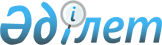 О внесении изменения в приказ Министра финансов Республики Казахстан от 28 декабря 2015 года № 694 "Об утверждении Правил формирования и ведения реестров в сфере государственных закупок"Приказ Министра финансов Республики Казахстан от 13 января 2022 года № 28. Зарегистрирован в Министерстве юстиции Республики Казахстан 19 января 2022 года № 26557
      ПРИКАЗЫВАЮ:
      1. Внести в приказ Министра финансов Республики Казахстан от 28 декабря 2015 года № 694 "Об утверждении Правил формирования и ведения реестров в сфере государственных закупок" (зарегистрирован в Реестре государственной регистрации нормативных правовых актов Республики Казахстан под № 12618) следующее изменение:
      Правила формирования и ведения реестров в сфере государственных закупок, утвержденные указанным приказом, изложить в новой редакции согласно приложению к настоящему приказу.
      2. Департаменту законодательства государственных закупок и закупок квазигосударственного сектора Министерства финансов Республики Казахстан в установленном законодательством Республики Казахстан порядке обеспечить:
      1) государственную регистрацию настоящего приказа в Министерстве юстиции Республики Казахстан;
      2) размещение настоящего приказа на интернет-ресурсе Министерства финансов Республики Казахстан; 
      3) в течение десяти рабочих дней после государственной регистрации настоящего приказа в Министерстве юстиции Республики Казахстан представление в Департамент юридической службы Министерства финансов Республики Казахстан сведений об исполнении мероприятий, предусмотренных подпунктами 1) и 2) настоящего пункта. 
      3. Настоящий приказ вводится в действие c 1 января 2022 года и подлежит официальному опубликованию. Правила формирования и ведения реестров в сфере государственных закупок Глава 1. Общие положения
      1. Настоящие Правила формирования и ведения реестров в сфере государственных закупок (далее – Правила) разработаны в соответствии с подпунктом 9) статьи 16 Закона Республики Казахстан "О государственных закупках" (далее – Закон) и определяют порядок формирования и ведения реестров в сфере государственных закупок.
      2. Реестры в сфере государственных закупок формируются и ведутся уполномоченным органом в сфере государственных закупок (далее – уполномоченный орган) на казахском и русском языках, в электронном виде посредством веб-портала государственных закупок (далее – веб-портал).
      3. Сведения, содержащиеся в реестрах, за исключением сведений, составляющих государственные секреты в соответствии с Законом Республики Казахстан "О государственных секретах" и (или) содержащих служебную информацию ограниченного распространения в соответствии с пунктом 4 статьи 45 Административного процедурно-процессуального кодекса Республики Казахстан (далее – Кодекс) размещаются на веб-портале и доступны для ознакомления заинтересованным лицам без взимания платы. Глава 2. Виды реестров в сфере государственных закупок
      4. Реестры в сфере государственных закупок (далее – реестры) подразделяются на следующие виды:
      1) реестр заказчиков;
      2) реестр договоров о государственных закупках;
      3) реестр недобросовестных участников государственных закупок;
      4) реестр жалоб. Глава 3. Порядок формирования и ведения реестра заказчиков
      5. Реестр заказчиков содержит следующие сведения о заказчике:
      1) наименование заказчика;
      2) дата государственной регистрации (перерегистрации) заказчика;
      3) бизнес-идентификационный номер (БИН);
      4) сведения о территориальной принадлежности заказчика (код по классификатору административно-территориальных объединений (КАТО), регион, юридический адрес);
      5) наименование администратора отчетности;
      6) код организационно правовой формы хозяйствования (КОПФ);
      7) код по классификатору форм собственности (КФС);
      8) категория субъекта предпринимательства;
      9) код сектора экономики;
      10) сведения о руководителе заказчика:
      индивидуальный идентификационный номер (ИИН);
      фамилия, имя, отчество (при наличии) руководителя;
      должность руководителя;
      источник данных;
      электронная почта;
      телефон (рабочий, мобильный).
      6. Формирование реестра заказчиков осуществляется автоматически посредством веб-портала на основании регистрационных данных заказчика на веб-портале.
      При этом заказчик регистрируется на веб-портале не позднее трех рабочих дней со дня его государственной регистрации в органах юстиции. В случае реорганизации (ликвидации) либо изменения регистрационных данных заказчика в органах юстиции заказчик в срок не позднее десяти рабочих дней со дня регистрации таких случаев в органах юстиции вносит измененные сведения в регистрационные данные заказчика на веб-портале.
      7. Ведение реестра заказчиков осуществляется посредством веб-портала по форме согласно приложению 1 к настоящим Правилам.
      8. Сведения о заказчике, включенные в реестр заказчиков, хранятся в электронном виде в порядке, установленном постановлением Правительства Республики Казахстан от 31 октября 2018 года № 703 "Правилами документирования, управления документацией и использования систем электронного документооборота в государственных и негосударственных организациях" (далее – Правила электронного документооборота). Глава 4. Порядок формирования и ведения реестра договоров о государственных закупках
      9. Внесение в реестр договоров о государственных закупках сведений осуществляется заказчиком путем заполнения электронной формы реестра договоров на веб-портале государственных закупок по форме согласно приложению 2 к настоящим Правилам по:
      заключенным договорам о государственных закупках в соответствующем финансовом году – не позднее десяти рабочих дней со дня вступления в силу договора о государственных закупках;
      исполнению договора о государственных закупках (акт приема- передачи товаров или акт выполненных работ, оказанных услуг) – не позднее десяти рабочих дней со дня подписания;
      осуществленным платежам по договорам о государственных закупках – не позднее десяти рабочих дней со дня проведения платежа.
      Не подлежат включению в реестр договоров о государственных закупках сведения о договорах, заключенных по результатам государственных закупок, предусмотренных подпунктами 9), 18), 31), 32) и 35) пункта 3 статьи 39 Закона и статьей 50 Закона.
      10. Реестр договоров о государственных закупках содержит следующие сведения о договоре (его изменении), за исключением сведений о договорах о государственных закупках, составляющих государственные секреты в соответствии с Законом Республики Казахстан "О государственных секретах" и (или) содержащих служебную информацию ограниченного распространения в соответствии с пунктом 4 статьи 45 Кодекса:
      1) наименование заказчика;
      2) бизнес-идентификационный номер (БИН) заказчика;
      3) источник финансирования – республиканский бюджет, местный бюджет, средства от реализации государственными учреждениями товаров (работ, услуг), средства от спонсорской, благотворительной помощи для государственных учреждений (далее – внебюджетные средства), собственные средства;
      4) номер извещения о проведении государственных закупок;
      5) дата подведения итогов конкурса, итогов аукциона, итогов проведения закупок из одного источника, итогов проведения запроса ценовых предложений;
      6) реквизиты документа, подтверждающего основание заключения договора;
      7) номер и дата заключения договора – день, месяц, год заключения договора;
      8) код валюты договора;
      9) сведения о регистрации договора о государственных закупках государственными учреждениями в территориальных подразделениях казначейства – реквизиты уведомления о регистрации, включая номер заявки и дату регистрации;
      10) предмет договора о государственных закупках:
      вид предмета закупок;
      код продукции по классификатору;
      наименование товаров, работ, услуг;
      краткая и дополнительная характеристика товаров, работ, услуг;
      единица измерения;
      цена за единицу;
      количество;
      сведения о суммах налога на добавленную стоимость (НДС), в случае если поставщик является плательщиком НДС;
      11) информация о поставщиках (исполнителях, подрядчиках):
      наименование юридического лица, фамилия, имя, отчество (при наличии) физического лица;
      для резидентов Республики Казахстан – бизнес идентификационный номер (БИН) (для юридического лица), индивидуальный идентификационный номер (ИИН) (для физического лица);
      для нерезидентов – регистрационные данные юридических лиц (физических лиц) осуществляющих предпринимательскую деятельность;
      номер записи в Базе данных товаров, работ, услуг и их поставщиков;
      страна резидентства и юридический адрес;
      контактная информация;
      12) исполнение договора:
      наименование и описание товара, работы, услуги;
      краткое описание закупленного товара, работы, услуги;
      наименование товарного знака;
      страна товаропроизводителя, поставщика работ, услуг;
      сумма платежа;
      планируемая и фактическая даты исполнения договора;
      13) сведения о прекращении действия договора:
      дата, основание и причина.
      11. Заказчик посредством веб-портала вносит сведения о прекращении (об исполнении или неисполнении) действия договора путем заполнения электронных форм реестра договоров о государственных закупках не позднее трех рабочих дней со дня прекращения (исполнения или неисполнении) договора.
      12. В случае представления заказчиком на веб-портал сведений об изменении договора или сведений о прекращении (об исполнении или неисполнении) действия договора, происходит автоматическое обновление записи в реестре с сохранением архива первоначальных сведений о договоре.
      13. Сведения о договоре (его изменении) и (или) сведения о прекращении (об исполнении или неисполнении) действия договора, включенные в реестр договоров о государственных закупках, сохраняются в реестре договоров в течение 5 (пяти) лет со дня включения в него сведений о прекращении (об исполнении или неисполнении) действия договора.
      14. Сведения о договоре (его изменении) или сведения о прекращении (об исполнении или неисполнения) действия договора, исключенные из реестра договоров о государственных закупках по истечении срока, указанного в пункте 13 настоящих Правил, хранятся в электронном виде в порядке, установленном Правилами электронного документооборота. Глава 5. Порядок формирования и ведения реестра недобросовестных участников государственных закупок
      15. Реестр недобросовестных участников государственных закупок представляет собой перечень:
      1) потенциальных поставщиков или поставщиков, предоставивших недостоверную информацию по квалификационным требованиям и (или) документам, влияющим на конкурсное ценовое предложение;
      2) потенциальных поставщиков, определенных победителями, уклонившихся от заключения договора о государственных закупках;
      3) поставщиков, не исполнивших либо ненадлежащим образом исполнивших свои обязательства по заключенным с ними договорам о государственных закупках.
      16. Реестр недобросовестных участников государственных закупок, предусмотренных подпунктами 1) и 3) пункта 16 настоящих Правил, формируется на основании решений судов, вступивших в законную силу.
      В случае, указанном в подпункте 1) пункта 16 настоящих Правил, организатор государственных закупок, единый организатор государственных закупок, заказчик либо уполномоченный орган обязаны не позднее тридцати календарных дней со дня, когда им стало известно о факте нарушения потенциальным поставщиком или поставщиком законодательства Республики Казахстан о государственных закупках, обратиться с иском в суд о признании такого потенциального поставщика или поставщика недобросовестным участником государственных закупок.
      В случае, указанном в подпункте 3) пункта 16 настоящих Правил, заказчик не позднее тридцати календарных дней со дня, когда ему стало известно о факте нарушения поставщиком законодательства Республики Казахстан о государственных закупках, обратиться с иском в суд о признании такого поставщика недобросовестным участником государственных закупок, за исключением случаев, которые в совокупности удовлетворяют следующим условиям:
      1) выплаты поставщиком неустойки (штрафа, пени);
      2) полного исполнения договорных обязательств;
      3) отсутствия ущерба, причиненного заказчику.
      17. Реестр недобросовестных участников государственных закупок, предусмотренных подпунктом 2) пункта 16 настоящих Правил, формируется на основании решения уполномоченного органа о признании потенциальных поставщиков недобросовестными участниками государственных закупок.
      18. Заказчики в течение трех рабочих дней после получения посредством веб-портала вступившего в законную силу решения суда о признании потенциального поставщика или поставщика недобросовестным участником государственных закупок (далее – Решение суда), представляют уполномоченному органу электронную копию Решения суда, полученную посредством веб-портала, а также сведения о таком потенциальном поставщике или поставщике в электронном виде по форме согласно приложению 3 к настоящим Правилам.
      19. В случае поступления заказчику Решения суда на бумажном носителе, электронная копия которого не поступила посредством веб-портала, заказчики в течение трех рабочих дней после получения данного Решения суда представляют посредством веб-портала уполномоченному органу копию Решения суда и сведения о таком потенциальном поставщике или поставщике в электронном виде по форме согласно приложению 3 к настоящим Правилам.
      20. Уполномоченный орган в течение семи рабочих дней со дня представления заказчиком посредством веб-портала сведений о недобросовестном участнике государственных закупок рассматривает их и включает такие сведения в реестр недобросовестных участников государственных закупок.
      21. В случае представления в уполномоченный орган неполных и (или) недостоверных (некорректных) сведений для включения в реестр недобросовестных участников государственных закупок, уполномоченный орган в течение семи рабочих дней направляет посредством веб-портала уведомление заказчику о необходимости в течение 5 (пяти) рабочих дней повторно предоставить сведения о недобросовестном участнике государственных закупок в соответствии с пунктом 28 настоящих Правил.
      22. В случае если потенциальный поставщик, признанный победителем, в сроки, установленные Законом, не подписал посредством веб-портала договор о государственных закупках, такой потенциальный поставщик решением уполномоченного органа, принимаемого посредством веб-портала по форме согласно приложению 5 к настоящим Правилам, автоматически включается в реестр недобросовестных участников государственных закупок.
      23. В случае уклонения потенциального поставщика от подписания договора о государственных закупках на бумажном носителе в установленные сроки либо уклонения поставщика от заключения договора о государственных закупках путем не внесения обеспечения исполнения договора о государственных закупках и (или) суммы в соответствии со статьей 26 Закона, заказчик в течение трех рабочих дней со дня уклонения от заключения договора о государственных закупках представляет посредством веб-портала уполномоченному органу сведения о таком потенциальном поставщике или поставщике в электронном виде по форме согласно приложению 3 к настоящим Правилам.
      24. Заказчик несет ответственность за достоверность представленных сведений в уполномоченный орган в соответствии с законодательством.
      Уполномоченный орган при рассмотрении представленных заказчиком сведений, осуществляет форматно-логический контроль, заключающийся в проверке полноты и корректности ее заполнения.
      25. Потенциальный поставщик, уклонившийся от заключения договора путем невнесения обеспечения исполнения договора о государственных закупках и (или) суммы в соответствии со статьей 26 Закона, включается в реестр недобросовестных участников государственных закупок решением уполномоченного органа, принимаемого посредством веб-портала по форме согласно приложению 5 к настоящим Правилам.
      26. Ведение реестра недобросовестных участников государственных закупок осуществляется по форме согласно приложению 4 к настоящим Правилам.
      27. При внесении сведений в реестр недобросовестных участников государственных закупок указываются:
      1) информация о недобросовестном потенциальном поставщике или поставщике:
      наименование потенциального поставщика или поставщика;
      страна резидентства;
      для резидентов Республики Казахстан – бизнес идентификационный номер (БИН) (для юридического лица), индивидуальный идентификационный номер (ИИН) (для физического лица);
      для нерезидентов – регистрационные данные юридических лиц (физических лиц) осуществляющих предпринимательскую деятельность;
      2) информация о заказчике;
      3) сведения о проведенных закупках:
      способ осуществления закупок;
      номер объявления о закупке;
      дата объявления о закупке;
      дата подведения итогов закупки;
      4) номер договора в Реестре договоров о государственных закупках (при наличии);
      5) основание признания (потенциального) поставщика недобросовестным участником государственных закупок;
      6) дата уведомления о намерении расторгнуть данный договор;
      7) дата уведомления о расторжении данного договора;
      8) сведения о решении суда/ решении уполномоченного органа:
      наименование суда/уполномоченного органа;
      номер решения суда/уполномоченного органа;
      дата решения суда/уполномоченного органа;
      дата вступления в законную силу решения суда/вступления в силу решения уполномоченного органа;
      9) дата исключения из Реестра недобросовестных участников государственных закупок.
      28. Основанием исключения из Реестра недобросовестных участников государственных закупок сведений о недобросовестном участнике государственных закупок является:
      1) истечение срока, установленного Законом;
      2) наличие вступившего в законную силу судебного акта об отмене решения о признании недобросовестным участником государственных закупок;
      3) решение уполномоченного органа, принятое по итогам рассмотрения согласительной комиссией обращения потенциального поставщика об исключении его из реестра недобросовестных участников государственных закупок.
      29. Сведения о недобросовестном участнике государственных закупок, исключается из реестра автоматически по истечении срока, установленного Законом.
      30. В случае наличия вступившего в законную силу судебного акта об отмене решения о признании недобросовестным участником государственных закупок сведения о недобросовестном участнике государственных закупок исключаются по запросу потенциального поставщика (поставщика) в течение 3 (трех) рабочих дней со дня получения уполномоченным органом копии соответствующего судебного акта, заверенного судом.
      31. При наличии решения уполномоченного органа об исключении потенциального поставщика из реестра недобросовестных участников государственных закупок, принятого с учетом решения согласительной комиссии, сведения о недобросовестном участнике государственных закупок исключаются в течении 3 (трех) рабочих дней со дня принятия уполномоченным органом соответствующего решения. Глава 6. Порядок формирования и ведения реестра жалоб
      32. Реестр жалоб представляет собой перечень жалоб потенциальных поставщиков и поставщиков, поданных посредством веб-портала государственных закупок в уполномоченный орган, и содержит сведения о решениях, принятых по результатам рассмотрения жалоб и выданных предписаний (уведомлений). Реестр заказчиков
      продолжение таблицы
      Расшифровка аббревиатур:БИН – бизнес-идентификационный номер;КАТО – классификатор административно-территориальных объединений;КОПФ – код организационно-правовой формы хозяйствования;КФС – классификатор форм собственности;ИИН – индивидуальный идентификационный номер;Ф.И.О. – фамилия, имя, отчество (при наличии). Реестр договоров о государственных закупках
      продолжение таблицы
      продолжение таблицы
      продолжение таблицы
      продолжение таблицы
      продолжение таблицы
      Расшифровка аббревиатур:БИН – бизнес-идентификационный номер;НДС – налог на добавленную стоимость;Ф.И.О. - фамилия, имя, отчество (при наличии);ИИН – индивидуальный идентификационный номер. Сведения о недобросовестных участниках государственных закупок
      продолжение таблицы
      продолжение таблицы
      продолжение таблицы
      *В случае уклонения потенциального поставщика от заключения договора заказчиком заполняются пункты 1-14, 19.* В случае уклонения потенциального поставщика путем невнесения обеспечения исполнения договора о государственных закупках и (или) суммы, предусмотренной статьей 26 Закона "О государственных закупках" заполняются пункты 1-19.** В случае внесения поставщика в реестр недобросовестных участников государственных закупок по решению суда не заполняются пункты 14, 15, 16, 17, 18.Расшифровка аббревиатур:БИН – бизнес-идентификационный номер;ИИН – индивидуальный идентификационный номер;Ф.И.О. - фамилия, имя, отчество (при наличии). Реестр недобросовестных участников государственных закупок
      продолжение таблицы
      продолжение таблицы
      Расшифровка аббревиатур:БИН – бизнес-идентификационный номер;ИИН – индивидуальный идентификационный номер.
      О включении в реестр недобросовестныхучастников государственных закупокВ соответствии со статьями 12 и 44 Закона Республики Казахстан"О государственных закупках" (далее – Закон), по итогам государственных закупок:Номер объявления о закупке:Способ закупки:Дата направления подписанного заказчиком договора о государственных закупкахна подписание потенциальному поставщику: дд/мм/ггДата истечения срока для подписания договора о государственных закупкахпоставщиком, установленного Законом: дд/мм/ггЛибо:Дата заключения договора: дд/мм/ггДата истечения срока внесения обеспечения исполнения договора о государственныхзакупках, либо суммы, предусмотренной статьей 26 Закона потенциальнымпоставщиком: дд/мм/ггЗаказчик:Наименование:БИН:Адрес:Телефон:ПРИКАЗЫВАЮ:1. В соответствии с пунктом 1 статьи 44 Закона признать _________ уклонившимсяот заключения договора о государственных закупках в связи с:не подписанием договора о государственных закупках № ___ по закупке № ______,проведенного способом ______ в установленный Законом срок/ либо:не внесением обеспечения исполнения договора о государственных закупках илисуммы, предусмотренной статьей 26 Закона по договору № ____ от дд/мм/гг по лоту____, проведенного способом _______.2. В соответствии с подпунктом 2) пункта 4, части второй пункта 5 статьи 12 Законапризнать недобросовестным участником государственных закупок.3. Включить в реестр недобросовестных участников государственных закупокследующие сведения о потенциальном поставщике:
      4. Период нахождения в реестре определить 24 месяца с даты утверждения приказа.5. Приказ вступает в силу с момента подписания.Уполномоченное лицо Ф.И.О. (подпись)Расшифровка аббревиатур:БИН – бизнес-идентификационный номер;ИИН – индивидуальный идентификационный номер;Ф.И.О. - фамилия, имя, отчество (при наличии).
					© 2012. РГП на ПХВ «Институт законодательства и правовой информации Республики Казахстан» Министерства юстиции Республики Казахстан
				
      Министр финансовРеспублики Казахстан 

Е. Жамаубаев
Приложение к приказу
Министра финансов
Республики Казахстан
от 13 января 2022 года № 28Утверждены
приказом Министра финансов
от 28 декабря 2015 года № 694Приложение 1
к Правилам формирования
и ведения реестров в сфере
государственных закупокформа
№
п/п
Номер записи в реестре
Наименование заказчика
Наименование заказчика
Дата регистрации (перерегистрации) заказчика
БИН
Сведения о территориальной принадлежности заказчика
Сведения о территориальной принадлежности заказчика
Сведения о территориальной принадлежности заказчика
Наименование администратора отчетности
№
п/п
Номер записи в реестре
На казахском языке
На русском языке
Дата регистрации (перерегистрации) заказчика
БИН
КАТО
регион
юридический адрес
Наименование администратора отчетности
1
2
3
4
5
6
7
8
9
10
КОПФ
КФС
Категория субъекта предпринимательства
Код сектора экономики
Сведения о руководителе заказчика
Сведения о руководителе заказчика
Сведения о руководителе заказчика
Сведения о руководителе заказчика
Сведения о руководителе заказчика
Сведения о руководителе заказчика
Сведения о руководителе заказчика
КОПФ
КФС
Категория субъекта предпринимательства
Код сектора экономики
ИИН
Ф.И.О.
Должность
Источник данных
Электронная почта
телефон (рабочий)
телефон (мобильный)
11
12
13
14
15
16
17
18
19
20
21Приложение 2
к Правилам формирования
и ведения реестров в сфере
государственных закупокформа 
Номер записи в реестре
Дата последнего изменения записи
Заказчик
Заказчик
Источник финансирования договора
Способ осуществления государственных закупок
Номер извещения о проведении государственных закупок
Дата подведения итогов государственных закупок
Реквизиты документа, подтверждающего основание заключения договора
Договор
Договор
Номер записи в реестре
Дата последнего изменения записи
наименование
БИН
Источник финансирования договора
Способ осуществления государственных закупок
Номер извещения о проведении государственных закупок
Дата подведения итогов государственных закупок
Реквизиты документа, подтверждающего основание заключения договора
номер
дата
1
2
3
4
5
6
7
8
9
10
11
Код валюты договора
Статус договора
Сведения о регистрации договора в территориальных подразделениях казначейства (для государственных учреждений)
Сведения о регистрации договора в территориальных подразделениях казначейства (для государственных учреждений)
Сведения о регистрации договора в территориальных подразделениях казначейства (для государственных учреждений)
Сведения о регистрации договора в территориальных подразделениях казначейства (для государственных учреждений)
Предмет договора
Предмет договора
Предмет договора
Предмет договора
Предмет договора
Предмет договора
Код валюты договора
Статус договора
заявка на регистрацию договора в территориальном подразделении Казначейства
заявка на регистрацию договора в территориальном подразделении Казначейства
уведомление о регистрации договора в территориальном подразделении Казначейства
уведомление о регистрации договора в территориальном подразделении Казначейства
вид предмета закупок
код продукции по классификатору
наименование товаров, работ, услуг
краткая характеристика товаров, работ, услуг
дополнительная характеристика товаров, работ, услуг
единица измерения
Код валюты договора
Статус договора
номер
дата
номер
дата
вид предмета закупок
код продукции по классификатору
наименование товаров, работ, услуг
краткая характеристика товаров, работ, услуг
дополнительная характеристика товаров, работ, услуг
единица измерения
12
13
14
15
16
17
18
19
20
21
22
23
Предмет договора
Предмет договора
Предмет договора
Предмет договора
Предмет договора
Предмет договора
Предмет договора
цена за единицу, тенге
количество
Сумма, тенге (в случае если поставщик является плательщиком НДС, необходимо указать сумму с учетом НДС)
из них сумма НДС, тенге
в том числе: сумма на первый год трехлетнего периода, тенге
в том числе: прогнозная сумма на второй год трехлетнего периода, тенге
в том числе: прогнозная сумма на третий год трехлетнего периода, тенге
24
25
26
27
28
29
30
Информация о поставщиках (исполнителях, подрядчиках) по договору
Информация о поставщиках (исполнителях, подрядчиках) по договору
Информация о поставщиках (исполнителях, подрядчиках) по договору
Информация о поставщиках (исполнителях, подрядчиках) по договору
Информация о поставщиках (исполнителях, подрядчиках) по договору
Информация о поставщиках (исполнителях, подрядчиках) по договору
Информация о поставщиках (исполнителях, подрядчиках) по договору
Информация о поставщиках (исполнителях, подрядчиках) по договору
Информация о поставщиках (исполнителях, подрядчиках) по договору
наименование юридического лица (Ф.И.О. физического лица)
БИН, ИИН (регистрационные данные для поставщиков-нерезидентов)
номер записи в Базе данных товаров, работ, услуг и их поставщиков
Страна резидентства поставщика
юридический адрес
фактический адрес
адрес электронной почты
Статус
Телефон (факс)
31
32
33
34
35
36
37
38
39
Исполнение договора
Исполнение договора
Исполнение договора
Исполнение договора
Исполнение договора
Исполнение договора
наименование и описание товара, работы, услуги
Краткое описание закупленного товара, работы, услуги
Наименование товарного знака
Страна товаропроизводителя, поставщика работ, услуг
Фактически оплаченная заказчиком сумма, тенге (в случае если поставщик является плательщиком НДС, необходимо указать сумму с учетом НДС)
из них сумма НДС, тенге
40
41
42
43
44
45
Прекращение действия договора
Прекращение действия договора
в том числе: оплаченная сумма в первом году трехлетнего периода, тенге
в том числе: оплаченная сумма во втором году трехлетнего периода, тенге
в том числе: оплаченная сумма в третьем году трехлетнего периода, тенге
Дата исполнения по договору (планиру емая)
Дата исполнения фактически
дата
основание и причина
46
47
48
49
50
51
52Приложение 3
к Правилам формирования
и ведения реестров в сфере
государственных закупокформа
Информация о недобросовестном поставщике
Информация о недобросовестном поставщике
Информация о недобросовестном поставщике
Сведения о лицах в соответствии с подпунктами 3), 4),5) пункта 1 статьи 6 Закона
Сведения о лицах в соответствии с подпунктами 3), 4),5) пункта 1 статьи 6 Закона
Информация о заказчике
Информация о заказчике
Наименование поставщика
Страна поставщика
БИН, ИИН (регистрационные данные для поставщиков-нерезидентов)
Ф.И.О.
ИИН, регистрационные данные для поставщиков-нерезидентов
Наименование заказчика
Страна заказчика
1
2
3
4
5
6
7
Сведения о проведенных закупках
Сведения о проведенных закупках
Сведения о проведенных закупках
Сведения о проведенных закупках
Сведения о проведенных закупках
БИН, ИИН (регистрационные данные для поставщиков-нерезидентов)
Способ закупок
Номер объявления о закупке на веб-портале
Дата объявления закупки
Дата подведения итогов закупки
8
9
10
11
12
Номер договора в Реестре договоров о государственных закупках (при наличии)
Дата направления договора на подпись потенциальному поставщику
Дата окончания срока для подписания договора поставщиком
Дата окончания срока для внесения обеспечения исполнения договора
Дата уведомления о намерении расторгнуть договор
Дата уведомления о расторжении договора
13
14
15
16
17
18
Основание признания (потенциального) поставщика недобросовестным участником государственных закупок
Сведения о решении суда
Сведения о решении суда
Сведения о решении суда
Сведения о решении суда
Дата исключения из Реестра
Основание признания (потенциального) поставщика недобросовестным участником государственных закупок
Наименование суда
Номер решения суда
Дата решения суда
Дата вступления в законную силу решения суда
Дата исключения из Реестра
19
20
21
22
23
24Приложение 4
к Правилам формирования
и ведения реестров в сфере
государственных закупокформа
Информация о недобросовестном поставщике
Информация о недобросовестном поставщике
Информация о недобросовестном поставщике
Информация о заказчике
Информация о заказчике
Информация о заказчике
Сведения о проведенных закупках
Сведения о проведенных закупках
Сведения о проведенных закупках
Сведения о проведенных закупках
Наименование поставщика
Страна поставщика
БИН, ИИН (регистрационные данные для поставщиков-нерезидентов)
Наименование заказчика
Страна заказчика
БИН
Способ закупок
Номер объявления о закупке на веб-портале
Дата объявления закупки
Дата подведения итогов закупки
1
2
3
4
5
6
7
8
9
10
Номер договора в Реестре договоров о государственных закупках (при наличии)
Дата направления договора на подпись потенциальному поставщику
Дата окончания срока для подписания договора поставщиком
Дата окончания срока для внесения обеспечения исполнения договора
Основание признания (потенциального) поставщика недобросовестным участником государственных закупок
11
12
13
14
15
Сведения о решении суда/ решение уполномоченного органа
Сведения о решении суда/ решение уполномоченного органа
Сведения о решении суда/ решение уполномоченного органа
Сведения о решении суда/ решение уполномоченного органа
Дата исключения
из Реестра
Наименование суда/ уполномоченного органа
Номер решения суда/ уполномоченного органа
Дата решения суда/ уполномоченного органа
Дата вступления в законную силу решения суда/вступления в силу решения уполномоченного органа
Дата исключения
из Реестра
16
17
18
19
20Приложение 5
к Правилам формирования
и ведения реестров в сфере
государственных закупокформа
Общий бланк уполномоченного органа
Общий бланк уполномоченного органа
Общий бланк уполномоченного органа
Государственный герб Республики Казахстан
Государственный герб Республики Казахстан
Государственный герб Республики Казахстан
Официальное наименованиеуполномоченного органана государственном языке
Официальное наименованиеуполномоченного органана русском языке
БҰЙРЫҚ
ПРИКАЗ
_________________(дата)
№ ___________
Место издания на государственном языке
Место издания на русском языке
Наименование/Ф.И.О.:
БИН/ИИН, регистрационные данные для поставщиков-нерезидентов:
Ф.И.О. руководителя:
ИИН руководителя, регистрационные данные руководителя для поставщиков-нерезидентов:
Наименование/Ф.И.О. учредителя (учредителей):
БИН/ИИН учредителей (учредителей), регистрационные данные учредителей для поставщиков-нерезидентов:
Адрес:
Телефон: